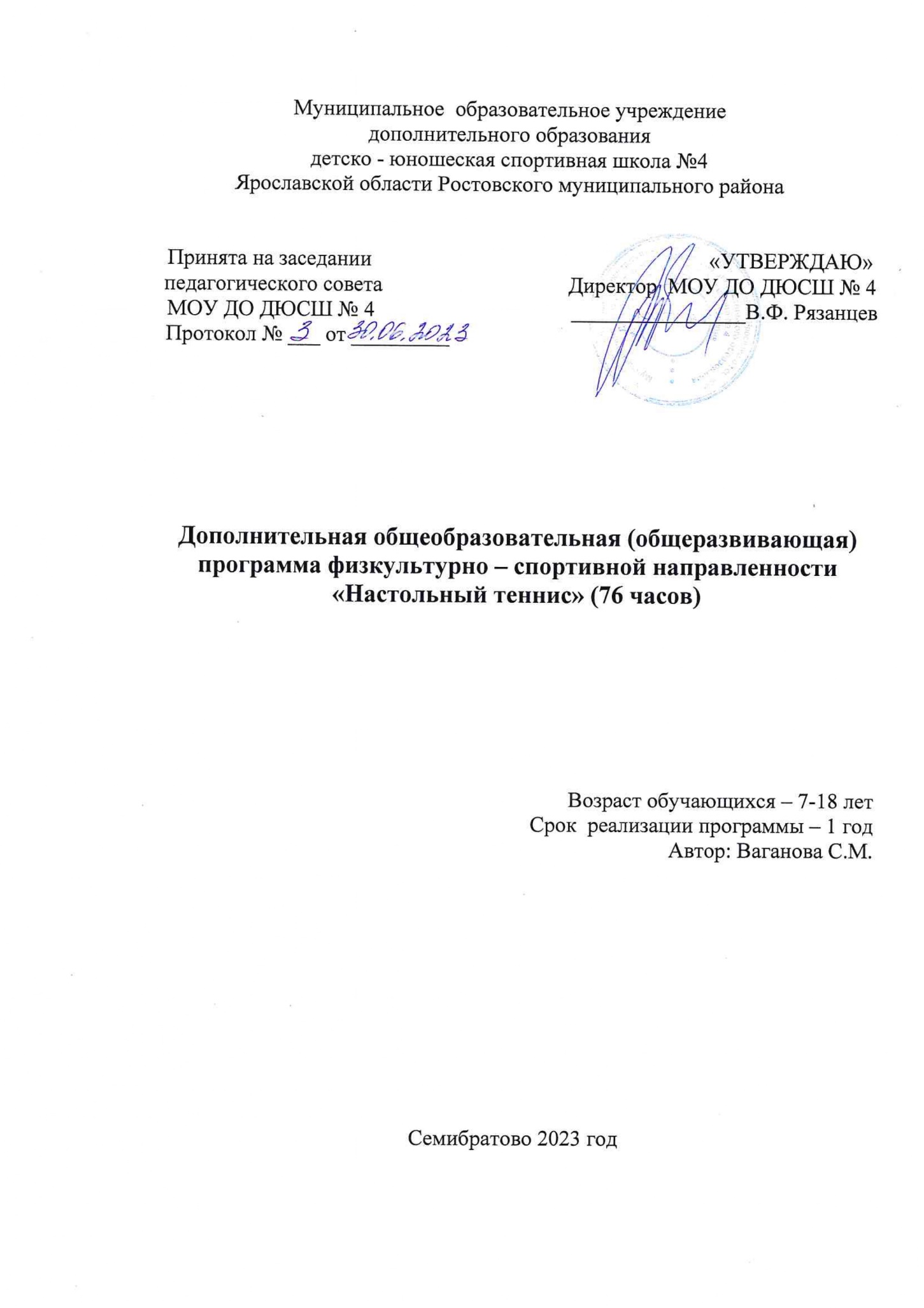 Содержание:Пояснительная записка…………………………………………………. 3Нормативно – правовые основы ……………………………………. ..3Актуальность и целесообразность …………………………………… 4Цели и задачи …………………………………………………………...4Планируемые результаты ………………………………………………5Учебный план……………………………………………………………….8Учебно – тематическое планирование ………………………………...8Календарно – учебный график ……………………………………..…11Содержание ………………………………………………………………...12Мониторинг образовательных результатов …………………………..….17Контрольные нормативы ………………………………………………….19Обеспечение дополнительной общеобразовательной  общеразвивающей программы ………………………………………………………………….21Методическое обеспечение ………………………………………….....21Кадровое обеспечение ………………………………………………….26Материально – техническое и информационное обеспечение ………26Список используемой литературы ………………………………………..27ПОЯСНИТЕЛЬНАЯ ЗАПИСКА	Настольный теннис относится к числу наиболее популярных спортивных игр, он развивает координацию движений, ловкость, гибкость, быстроту, скорость реакции, внимание, мышление, эмоциональную устойчивость. 	В основу программы положены нормативные требования по физической и спортивно-технической подготовке, научные и методические разработки по настольному теннису. Программа учитывает  общепедагогические, психологические и дидактические принципы, являющиеся в свою очередь основой для  структуризации  образовательного процесса по периодам, годам обучения.	Программный материал предполагает:содействие гармоничному физическому развитию, разносторонней физической подготовке, укреплению здоровья занимающихся;воспитание волевых, смелых, инициативных, высоко дисциплинированных молодых людей;обучение судейству.	Учебный материал рассчитан на последовательное и постепенное расширение теоретических знаний и практических умений и навыков.Программа имеет физкультурно-спортивную направленность и рассчитана на 1 год обучения, 39 календарных недель (76 часов). Форма обучения – очная. Занятия должны проводиться 1 раз в неделю продолжительностью в 2 часа. Наполняемость 10 – 20 человек. В группах может заниматься смешанный контингент учащихся.Нормативные правовые основы Дополнительная общеобразовательная (общеразвивающая) программа физкультурно – спортивной направленности «Общая физическая подготовка – здоровый образ жизни» разработана в соответствии с нормативно-правовыми документами:- ФЗ от 04.12.2007 № 329 – ФЗ «О физической культуре и спорте в Российской федерации"-  федеральный стандарт спортивной подготовки по виду спорта "настольный теннис" от 19 января 2018 года № 31;- Федеральным Законом Российской Федерации от 29.12.2012 № 273 «Об образовании в Российской Федерации»;- Министерство просвещения  Российской Федерации от 09.11.2018 № 196 «Об утверждении порядка организации и осуществления образовательной деятельности по дополнительным общеобразовательным программам»;- Концепция развития дополнительного образования детей от 31 марта 2022 г. № 678р  методические рекомендации подготовлены на основе информации Министерства образования и науки Российской Федерации № 09-3242 от 18.11.2015 г.- Письмом Минобрнауки России от 18.11.2015 №09-3242. «Методические рекомендации по проектированию дополнительных общеразвивающих программ»;- СанПином 2.4. 3648-20 "Санитарно-эпидемиологические требования к организациям воспитания и обучения, отдыха и оздоровления детей и молодежи" (Зарегистрировано в Минюсте России 18.12.2020 N 61573).- Уставом и локальными актами  МОУ ДО ДЮСШ № 4.В секцию настольного тенниса принимаются желающие систематически заниматься настольным теннисом, прошедшие обязательный медицинский контроль и допущенные к занятиям врачом. Дважды в год проводится обязательный мониторинг занимающихся.  Нормативы объёма тренировочной нагрузкиТаблица 11.2 Актуальность и целесообразностьАктуальность данной модифицированной программы состоит в том, чтобы привить навыки к занятиям не только физической культурой, но и усилить интерес детей к виду спорта настольный теннис. Так же программа способствует развитию интереса у воспитанников к здоровому образу жизни.        Особенности данной программы от уже существующих в этой области в том, что она дает возможность для поиска новых эффективных форм организации и обеспечения высокого качества учебного процесса, деликатное содействие устранению недостатков физического развития, развитие качеств необходимых при игре в настольный теннис.1.3 Цели и задачиЦель программы: приобщение к здоровому образу жизни, привитие интереса к систематическим занятиям настольным теннисом и физической культурой, а также формирование моральных и волевых качеств через занятия избранным видом спорта. Для достижения данной цели необходимо решить следующие группы задач: образовательные, воспитательные, развивающие и оздоровительные:В группу образовательных задач входит:1. Способствовать усвоению учащимися теоретических и методических основ настольного тенниса;2.  Способствовать овладению двигательной культурой, включая подготовку учащихся к соревнованиям (тренировки) и достижение ими спортивных результатов.Решение воспитательных задач предусматривает:Воспитать нравственные, волевые и физические качества;Содействовать формированию здорового образа жизни. Развивающие задачи:1. Развивать ловкость, быстроту, скоростно-силовые качества, гибкость.Оздоровительные задачи позволяют контролировать развитие форм и функций организма, сохранять и укреплять здоровье учащихся на основе использования восстановительных и медицинских мероприятий. Планируемые результатыПо окончанию обучения учащиеся должны знать:основные требования к занятиям в избранном виде спорта;историю развития избранного вида спорта (настольный теннис);гигиенические требования к занимающимся и местам проведения занятий и соревнований;влияние физических упражнений на функциональные возможности организма;основы техники и тактики;способы проведения соревнований.По окончанию обучения учащиеся должны уметь:усваивать программный материал;выполнять зачетные требования по ОФП, СФП  и технико-тактической подготовке;владеть основами техники и тактики настольного тенниса;владеть основными навыками восстановительных мероприятий;принимать участие в соревнованиях;осознавать, находить, творчески преобразовывать, усваивать, применять, вырабатывать способы формирования умений;использовать знания, умения, навыки на практикеПо окончании обучения учащиеся должны овладеть следующими умениями и навыками:  свободно обращаться с  ракеткой и мячом, уверенно ловить мяч руками с отскока и с лета, катать мячи руками и ракеткой по различным направлениям (линия, диагональ), останавливать ракеткой катящийся мяч,  уверенно выполнять «чеканку» (отбивания мяча от пола),  подбивать мяч на ладонной и тыльной сторонах ракетки, контролируя при движении высоту и вертикальное направление отскока мяча; выполнять имитацию ударов срезкой справа и слева с правильным балансом, показывать расположение точки контакта, делать окончание удара с поднятым локтем на уровне плеч;   выполнять серии розыгрышей ударами срезкой  друг с другом в паре только справа или только слева с акцентом на: а) технику исполнения, б) удержание мяча в игре;  перемещаться в стороны от центра стола на 2-3 шага и играть с чередованием ударов срезкой справа – слева; уверенно выполнять удары срезкой в средней точке полета мяча в правильной стойке; иметь представление о  правилах игры и способе начисления очка при игре на счет; активно сотрудничать с другими детьми на занятии, проявлять положительные эмоции при двигательной активности.Учебный планТаблица 22.1 Учебно-тематическое планированиеТаблица 32.2. Календарный учебный графикТаблица 4Содержание программыРаздел 1. Теоретическая подготовка – 4 часа.Физическая культура и спорт в России. Понятие о физической культуре и спорте. Физическая культура, как средство всестороннего развития личности. История развития настольного тенниса за рубежом и в России, успехи российских спортсменов в соревнованиях. Возникновение настольного тенниса. Развитие настольного тенниса в России. Развитие настольного тенниса за рубежом. Влияние физических упражнений на организм занимающихся. Изменение объема и силы мышц, увеличение энергетического запаса организма. Повышение способности организма к переносимости длительных и интенсивных нагрузок. Повышение координационных способностей занимающихся, их двигательных возможностей. Краткие сведения о строении и функциях организма человека. Правильный обмен веществ и его значение для физического развития. Органы пищеварения и выделения. Гигиена, режим дня, закаливание детей, врачебный контроль, самоконтроль спортсмена. Гигиена одежды, мест занятий, режим дня, питание спортсменов. Естественные средства закаливания - вода, прогулки и занятия на воздухе, солнечные ванны. Оборудование и инвентарь. Техника безопасности. Профилактический ремонт спортинвентаря, оборудования, ремонт ракеток, стоек, сеток. Техника безопасности в помещении. Правила соревнований. Соревнования по настольному теннису, их цели и задачи. Виды соревнований.Раздел 2. Общая физическая подготовка – 17 часов.1. Упражнения на развитие подвижности в суставах рук и ног: вращения в лучезапястных, локтевых, плечевых суставах, сгибание и разгибание стоп ног;2. Повороты, наклоны и вращения туловища в различных направлениях;3. Из положения виса на гимнастической стенке (или перекладине) подъем согнутых и прямых ног до прямого угла ног по отношению к туловищу;4. Подъем ног за голову с касанием носками пола за головой из положения лёжа на спине;5. Подъем туловища с касанием пальцами рук носков ног из положения лёжа на спине;6. Медленный бег на время;7. Бег на короткие дистанции на время- , , челночный бег 5х ;8. Прыжки с места толчком обеих ног;9. Прыжки через скамейку;10. Прыжки боком вправо-влево;11. Прыжки «Кенгуру» с подтягиванием колен к груди;12. Прыжки на одной и двух ногах;13. Прыжки в приседе вперед, назад, вправо, влево;14. Ходьба на носках, на пятках, на внешней и внутренней стороне ступни;15. Подвижные игры с мячом и без мяча.Раздел 3. Специальная физическая подготовка- 15 часов.Для развития силы мышц ног и туловища:Бег на короткие дистанции- от 15 до ;Прыжки толчком одной или двумя ногами в различных направлениях;Многоскоки;4.  Прыжки в приседе вперед, назад, вправо, влево;5.  Приставные шаги и выпады;6.  Бег скрестным шагом в различных направлениях;7.  Прыжки через гимнастическую скамейку;8.  Имитация передвижений в игровой стойке вправо-влево и вперед-назад;9.  Приседания;10. Выпрыгивания из приседа;11. Выпрыгивания с подтягиванием колен к груди;12. Повороты, вращения и наклоны туловища в различных направлениях;13. Сгибание и разгибание рук в упоре лёжа на полу (отжимание);14. Поднимание туловища с доставанием грудью колен из положения лёжа на спине.Для развития мышц рук и верхней части туловища:Упражнения с набивными мячами разного веса: метание двумя, одной рукой в различных направлениях;Метание теннисного мяча на дальность и точность попадания в заданную цель;Имитация ударов по ракетке, с утяжеленной ракеткой (отягощением), утяжеленнымиманжетами;Упражнения с амортизаторами и резиновыми бинтами с двигательной структурой упражнений, близкой к двигательной структуре ударов в настольном теннисе;Имитация ударов с использованием простейших тренажеров (велоколеса, мяч, размещенный на оси и т.п.)Раздел 4. Технико-тактическая подготовка- 27 часов.1. Тренировка упражнений с мячом и ракеткой на количество повторений в одной серии.2. Изучение стоек теннисистов. 3. Тренировка ударов у тренировочной стенки. 4. Изучение подач. 5. Тренировка ударов «накат» справа и слева на столе.Многократное повторение хватки ракетки и основной стойки игрока;Упражнения с ракеткой и мясом: броски мяча правой (левой ) рукой о пол,партнеру, о стенку с ловлей мяча правой (левой ) руками сверху и снизу, перебрасывание мяча с одной руки на другую, подбрасывание мяча вверх с ловлей двумя, одной рукой;Различные виды жонглирования мячом, подвешенный «на удочке» подброс мячаправой, левой сторонами ракетки, двумя сторонами поочередно, удары о стенку правой, левой сторонами ракетки, двумя сторонами поочередно;9. Различные виды жонглирования мячом: удары по мячу правой, левой сторонами ракетки, двумя сторонами поочередно, удары по мячу на разную высоту (выше и ниже уровня глаз) с последующей ловлей мяча ракеткой без отскока от нее правой, левой стороной ракетки, удары по мячу поочередно ребром ракетки и её игровой поверхностью;10. Упражнения с ракеткой и мячом в движении- шагом, бегом, бегом с жонглированием разными сторонами ракетки и двумя сторонами ракетки поочерёдно, то же с поворотами, изменением направления бега, шагом, бегом с мячом, лежащим на поверхности игровой плоскости ракетки;11. Удары справа и слева ракеткой по мячу у тренировочной стенки- серийные (на точность безошибочных попаданий) удары, одиночные удары;12. Удар на столе по мячам, удобно выбрасываемым (отбиваемым) тренером, партнером;13. Сочетание ударов справа и слева ракеткой по мячам у тренировочной стенки, удобно выбрасываемым (отбиваемым) тренером, партнером.14. После освоения элементарных упражнений с мячом и ракеткой рекомендуется переход к изучению техники простейших ударов: 15. Разучивание и имитация исходных для ударов основных позиций- положение ног, разворот туловища, форма замаха, положение руки по отношению к туловищу, положение ракетки, кисти, предплечья, плеча;16. Многократное повторение ударного движения на разных скоростях (сначало -  медленное, затем- ускоренное) без мяча, с мячом у стенки;17. Игра на столе с тренером (партнером) одним видом удара (только справа или слева), затем сочетание ударов справа и слева;18. Свободная игра ударами на столе.Раздел 5. Зачёты, контрольные испытания- 13 часов.Прием контрольных нормативов.Для определения уровня физической подготовленности учащихся используются тесты-упражнения, для каждой возрастной группы определены свои нормативы. Для сдачи экзамена по теоретической подготовке используются темы  программы. Мониторинг образовательных результатовРазработанная образовательная программа предусматривает диагностику освоения учебно-тренировочного материала обучающимися, роста их физической, специальной, технико-тактической подготовленности, путем:- текущей оценки усвоения изучаемого материала;- диагностики подготовленности обучающихся;- оценки индивидуальных игровых показателей;- выполнения контрольных упражнений по общей и специальной физической подготовке;- оценки результатов соревновательной деятельности.Диагностирование детей проводится в течение года: в начале года - входная, и на конец обучения - итоговая, для оценивания знаний, умений и навыков обучающихся, которые характеризуются совершенствованием и ростом физических качеств ребят. Уровень теоретических знаний определяется посредством викторин, тестирования, опроса. Уровень практических умений и навыков посредством сдачи контрольно – переводных нормативовДанные заносятся в таблицу и суммируются, рассчитывается средний бал (таблица 4).Таблица 5Контрольные нормативыНормативы общей физической и специально физической подготовки для зачисления в спортивно – оздоровительные группы.Таблица 6Нормативы по  технико-тактической подготовке (для перевода на следующий год обучения)Таблица 7Обеспечение дополнительной общеобразовательной общеразвивающей программы6.1 Методическое обеспечениеОсновными формами организации учебно-тренировочной работы в подготовке учащихся являются: теоретические, практические занятия, тренировочные игры на счёт, соревнования, профилактические и оздоровительные мероприятия.	Теоретические занятия проводятся в форме бесед, демонстрации наглядных пособий, просмотров соревнований и изучения учебных кино- и видеозаписей. Учащимся младших возрастов теоретический материал преподносится в форме кратких популярных бесед, наглядного пособия (в картинках).	В теоретических занятиях теннисист овладевает историческим опытом и теоретическими компонентами двигательной культуры настольного тенниса, осваивает методические основы (планирование, методы обучения, тактику), овладевает способами наблюдения, регистрации и обобщения тренировочных и соревновательных данных.Практические занятия включают в себя общую и специальную физическую и техническую подготовку. Они предусматривают контроль за сохранением здоровья, овладение двигательной культурой  (показательные выступления, судейство соревнований), создание традиций коллектива (проведение общих собраний, спортивных вечеров, турниров). Общая физическая подготовка чрезвычайно важна для создания базовых условий успешной специализации. Основной задачей занятий по общей физической подготовке является укрепление здоровья и всестороннее физическое развитие занимающихся. Целесообразно развивать гибкость, ловкость, двигательно-координационные способности. Для этого применяются широкий комплекс общеразвивающих упражнений, подвижные игры, беговые и прыжковые упражнения.	Для развития специальных физических качеств (быстроты, игровая выносливость, скоростные, скоростно-силовые качества) применяется широкий комплекс упражнений, направленных на подготовку наиболее важных в настольном теннисе мышц туловища, ног, рук.На занятиях изучают различные элементы техники и тактики, исправляют ошибки, закрепляют знакомые двигательные действия, знакомятся с новыми техническими действиями. На занятиях многократно повторяются хорошо освоенные элементы техники и тактики, закрепляют их варианты в условиях различного объема и интенсивности их выполнения. В них осваивается новый учебный материал и закрепляется пройденный. Контрольные занятия проводятся с конкретной задачей проверки и оценки подготовленности юных теннисистов по разделам подготовки - технической, тактической, физической, волевой. Модельные занятия предусматривают соответствие содержания занятий с программой предстоящих соревнований, их регламентом и контингентом участников. Рекреационные занятия характеризуются малым объемом, интенсивностью, а также эмоциональностью - прогулки по лесу, посещение сауны, применение  массажа, душа, ванн.	Для эффективной работы необходимо учитывать особенности возрастного и полового развития детей, возрастных стимулов и интересов:	- в 10 лет дети проявляют повышенный интерес к результатам своей деятельности, поэтому при занятиях с детьми этого возраста обязательно должны присутствовать домашние задания с конкретными задачами: какое упражнение, сколько раз и как его выполнить и т.д.; наибольшее внимание в этом возрасте уделяется развитию быстроты движений, игровой ловкости, координационных способностей, гибкости- подвижности в суставах.	- в возрасте 11-13 лет значительно изменяются весо-ростовые показатели, сужаются кровеносные сосуды, происходят половые изменения у девочек, в связи с чем при выполнении упражнений наступает быстрое утомление, тяжело выполняются сложные по координации движения, часты нервные срывы; при работе с занимающимися в этом возрасте преподавателю рекомендуется индивидуальный подход к планированию физических нагрузок и средств, применяемых для этого, наиболее тяжело переносятся учащимися этого возраста упражнения, направленные на развитие быстроты;	- в возрасте 14-15 лет занимающихся интересует    достижение конкретного определенного результата занятий (укрепление здоровья, улучшение телосложения, увеличение силы мышц и т.п.); в 14-15 лет преподавателю следует ограничивать в занятиях упражнения на развитие быстроты движений; с 15 лет целесообразно увеличивать объем упражнений, направленных на развитие скоростно-силовых и силовых качеств, скоростной выносливости.	На возрастном уровне групп  1-го года обучения неправомерно требовать от детей чёткого, технически безупречного выполнения конкретных заданий в упражнениях с мячом и ракеткой. 	Основными педагогическими принципами работы тренера-преподавателя должны являться последовательность и преемственность заданий и упражнений, переход от простого к сложному, на занятиях используются:	- разнообразные упражнения по общей и специальной физической подготовке, эстафеты, подвижные игры, игры с элементами настольного тенниса;-  проведение урока в игровой форме с хорошим эмоциональным фоном и поддержанием интереса к занятию на всем его протяжении;-  изучение основ техники и тактики настольного тенниса.Формы обученияОсновными формами обучения являются: - лекции (изложение теоретического учебного материала), - беседы,- практические занятия (освоение и отработка практических знаний и умений),  - нестандартный урок (экскурсии, занятия-игры, уроки-соревнования),- просмотр видео-записей, - домашняя самостоятельная работа,- зачеты и экзамены (форма проверки теоретических знаний и овладения практическими навыками).Методы обучения:При реализации данной программы используются следующие методы обучения:Словесные: рассказ, беседа,объяснение;Наглядные: иллюстрации, демонстрации; наблюдение;Аудио-визуальные (сочетание словесных и наглядных методов);Практические:  упражненияМетод игры.Методы стимулирования интереса к учению: познавательные игры, создание ситуации занимательности, создание ситуации успеха.Воспитательная работа	Задачи:	- воспитывать волевые качества: активность, целеустремленность, дисциплинированность, организованность и требовательность к себе, стойкость, инициативность, решительность действий в принятии решений, способность продолжать борьбу в трудной ситуации, настойчивость, упорство в достижении цели;	-    воспитывать спортивное трудолюбие – способность выполнения больших объемов интенсивных тренировочных и соревновательных нагрузок ради решения индивидуальных и коллективных задач;	-  в плане интеллектуального воспитания: Способствовать усвоению специальных знаний в области теории и методики тренировки, анатомии, физиологии, психологии, гигиены и других смежных со спортом дисциплин, формировать творческое отношение к труду и занятиям спортом;	-      воспитывать чувство ответственности за порученное дело;	-      воспитывать бережное отношение к собственности учреждения;	- способствовать самовоспитанию спортсмена (сознательной деятельности, направленной на совершенствование собственной личности учащегося);	Воспитательная работа проводится на протяжении всего периода занятий. Основные средства:	- работа с родителями учащихся;	- связь с другими учреждениями;	-организация и проведение культурно-массовых мероприятий (совместные выезды на природу, групповые выходы в кино, музеи, в театр), участие в спортивных праздниках, коллективный просмотр и анализ соревнований, встречи с ведущими спортсменами;	- трудовое воспитание. 	- нравственное воспитание.	Основные формы воспитательной работы:	- систематическое привлечение учащихся к общественной работе;	- систематическое обсуждение коллективом итогов участия в соревнованиях;	- обсуждение в коллективе случаев отклонений от норм поведения и спортивного режима;	- создание традиционных ритуалов объединения (прием в объединение, выпускные торжества и т.п.);	- совместная работа с родителями учащихся и педагогической общественностью;	Основные факторы воспитательного воздействия:	- личный пример тренера-преподавателя (дисциплинированность, трудолюбие, соблюдение спортивного режима, объективности, справедливость в принятии решений);	- педагогическое мастерство тренера-преподавателя;	- формирование и укрепление коллектива спортсменов и тренеров, участие всех в деятельности коллектива;	- создание педагогических и спортивных традиций коллектива;	- наставничество и шефская работа старших с младшими учащимися;	- активное моральное стимулирование.6.2 Кадровое обеспечение:К реализации данной программы может преступить педагог, имеющий специальное педагогическое образование физкультурного профиля, желательно имеющий опыт работы с подростками и детьми.6.3 Материально – техническое обеспечение:Для реализации данной программы необходимо следующее техническое обеспечение:- спортивный зал,- столы для настольного тенниса,- сетки для настольного тенниса,- мячи для настольного тенниса,- ракетки для настольного тенниса,- тренажеры-роботы,- счетчики очков и судейские столики,- скакалки,- секундомер,- гимнастическая скамейка.Список литературы:Программа по настольному теннису для ДЮСШ и СДЮШОР, Москва, 1999.Амелин А.Н. Современный настольный теннис. , Москва, 1982.Спортивные игры: техника, тактика, методика обучения: Учеб.для студ. высш. пед. учеб.  заведений/ Ю.Д. Железняк, Ю.М. Портнов и др.- М.: Издательский центр «Академия», 2004.Список учебных пособий, рекомендуемый для учащихся:Байгулов О.П., Ромашин А.Н. «Основы настольного тенниса», М., ФиС, 1979г.Демин Д.В. «Самоконтроль спортсмена», М. Медицина, 1966г.СюйИньшен. «Настольный теннис», М. ФиС 1987г.Ширах С.Д. «Настольный теннис. У меня секретов нет», М., 1998г.Серова Л.К., Скачков Н.Г. «Умей владеть ракеткой», Л.: Лениздат, 1989г.Этап обученияСОГКол – во учебных часов2Кол – во занятий в неделю1Общее кол - во часов в год76№п\пВиды подготовкиЧасыСентябрьОктябрьНоябрьДекабрьЯнварьФевральМартАпрельМай1.ТЕОРИЯ421--1----2.ПРАКТИКА72Общая физическая подготовка17222212222Специальная  физическая подготовка15-22212222Технико-тактическая подготовка27333333333Зачёты, контрольные испытания13222---3223.ВСЕГО7691097671099№ занятияТемыКоличество часовКоличество часовКоличество часов№ занятияТемыТеорияПрактикаВсегоТеоретическая подготовкаТеоретическая подготовкаТеоретическая подготовкаТеоретическая подготовкаТеоретическая подготовка1Физическая культура и спорт в России. История развития настольного тенниса за рубежом и в России, успехи российских спортсменов в соревнованиях.1-12Гигиена, режим дня, закаливание детей, врачебный контроль, самоконтроль спортсмена.1-13Оборудование и инвентарь.0.5-3Техника безопасности.0.5-14Правила игры, организация соревнований, системы их проведения.1-1ВсегоВсего4-4Практическая  подготовкаПрактическая  подготовкаПрактическая  подготовкаПрактическая  подготовкаПрактическая  подготовка5Выбор ракетки и способы держания.-226Жесткий хват, мягкий хват, хват «пером».227Разновидности хватки «пером», «малые клещи», «большие клещи».-22Удары по мячу накатом.-22Удар по мячу с полулета, удар подрезкой, срезка, толчок.-22Игра в ближней и дальней зонах.-22Вращение мяча.-22Основные положения теннисиста.-22Исходные положения, выбор места.-22Способы перемещения. Шаги, прыжки, выпады, броски.-22Одношажные и двухшажные перемещения.-22Подача (четыре группы подач: верхняя, боковая, нижняя и со смешанным вращением).-22Подачи: короткие и длинные.-44Подача накатом, удары слева, справа, контрнакат (с поступательным вращением).-22Удары: накатом с подрезанного мяча, накатом по короткому мячу, крученая «свеча» в броске.-22Тактика одиночных игр-44Игра в защите-22Основные тактические комбинации.При своей подаче: а) короткая подача; б) длинная подача.-22Основные тактические комбинации При подаче соперника: а) при длинной подаче — накат по прямой;  6) при короткой подаче — несильный кистевой накат в середину стола.-22Применение подач с учетом атакующего и защищающего соперника.-22Основы тренировки теннисиста. Специальная физическая подготовка.-22Тренировка двигательных реакций. Атакующие удары (имитационные упражнения) и в игре.-22Тренировка двигательных реакций. Атакующие удары (имитационные упражнения) и в игре.-22Передвижения у стола (скрестные и приставные шаги, выпады вперед, назад и в стороны).-22Передвижения у стола (скрестные и приставные шаги, выпады вперед, назад и в стороны).-22Тренировка удара: накатом у стенки, удары на точность.-22Игра у стола. Игровые комбинации.-22Игра у стола. Игровые комбинации.-11Соревновательная практика-55Контрольные испытания, диагностика-88ВсегоВсего47276Дата начала учебного годаДата окончания учебного годаКоличество учебных недельКоличество учебных дней Продолжительность каникул (праздничных дней)Сроки диагностики успеваемости (сдачи контрольно переводных нормативов)Сроки диагностики успеваемости (сдачи контрольно переводных нормативов)Дата начала учебного годаДата окончания учебного годаКоличество учебных недельКоличество учебных дней Продолжительность каникул (праздничных дней)Входная диагностикаИтоговая диагностика1 сентября31 мая38 недельпо УПс 3 января по 9 января15 сентября   -15 октября15 апреля -15 маяФИОобучающегосяНаименование раздела подготовкиНаименование раздела подготовкиНаименование раздела подготовкиНаименование раздела подготовкиНаименование раздела подготовкиКритерииТеоретическая подготовкаКритерииОбщая физическая подготовкаСпециальная физическая подготовкаТехнико – тактическая подготовкаРебёнок обладает широким спектром знаний и проявляет повышенный интерес к виду спорта, грамотно использует терминологию. Обладает знаниями и пользуется понятиями в рамках учебного процесса – 5 балловУпражнение или элемент выполнено правильно, в хорошем темпе, уверенно, легко и точно – 5 балловРебёнок обладает теоретическими знаниями, но не применяет их на практике – 4 баллаУпражнение или элемент выполнено правильно, но не достаточно легкои точно, наблюдается скованность в движениях – 4 баллаРебёнок обладает низким уровнем полученных знаний, не формулирует понятия– 3 баллаВыполнение элемента или упражнения в основном правильно,но не уверенно с ошибками – 3 баллаИтогоИтого№ п.п.Контрольные нормативы 1 год(7-8 лет)1 год(7-8 лет)1 год(7-8 лет)2 год(8-9 лет)2 год(8-9 лет)2 год(8-9 лет)3 год(9-10 лет)3 год(9-10 лет)3 год(9-10 лет)4 год(10-11 лет)4 год(10-11 лет)4 год(10-11 лет)5 год(11-12 лет)5 год(11-12 лет)5 год(11-12 лет)6 год(12-13 лет)6 год(12-13 лет)6 год(12-13 лет)Уровень подготовкиУровень подготовкиУровень подготовкиУровень подготовкиУровень подготовкиУровень подготовкиУровень подготовкиУровень подготовкиУровень подготовкиУровень подготовкиУровень подготовкиУровень подготовкиУровень подготовкиУровень подготовкиУровень подготовкиУровень подготовкиУровень подготовкиУровень подготовкивысокийсреднийнизкийвысокийсреднийнизкийвысокийсреднийнизкийвысокийсреднийнизкийвысокийсреднийнизкийвысокийсреднийНизкийОФП5435435435435435431.Бег на 30 м, сек.6.17.37.95.97.07.65.66.77.35.56.57.15.46.16.75.35.86.42.Прыжки боком через гимнастическую скамейку за 30 сек, раз.2018152523213028263533304038354543403.Прыжки через скакалку за 30 сек, раз.3836354038364240384442404644424846444.Прыжок в длину с места, см1451401351551501451601551501651601551751701651901851805.Метание мяча для настольного тенниса, м.4.44.24.04.64.44.24.84.64.45.04.84.65.55.04.86.05.55.0№ п/пНаименование упражнений10-11 лет10-11 лет12 -13 лет12 -13 лет14 – 15 лет.14 – 15 лет.№ п/пНаименование упражненийдевочкимальчикиоценкадевочкимальчики оценкадевочкимальчики оценка1Накат справа по диагонали30-4040 и болееудовлетхорошо40-5050 и болееудовлетхорошо50-7070 и болееудовлетхорошо2Накат слева по диагонали30-4040 и болееудовлетхорошо40-5050 и болееудовлетхорошо50-7070 и болееудовлетхорошо3Сочетание наката справа и слева в правый угол20-2525 и болееудовлетхорошо25-3030 и болееудовлетхорошо30-5050 и болееудовлетхорошо4Сочетание наката справа и слева в левый угол20-2525 и болееудовлетхорошо25-3030 и болееудовлетхорошо30-5050 и болееудовлетхорошо5Сочетание откидок справа и слева (количество ошибок за 3 мин)15-2015 и менееудовлетхорошо10-1510 и менееудовлетхорошо8- 108 и менееудовлетхорошо6Откидка слева со всего стола (количество ошибок за 3 мин)10-1210 и менееудовлетхорошо8-108 и менееудовлетхорошо5-85 и менееудовлетхорошо7Подачи справа (слева) накатом57удовлетхорошо68удовлетхорошо97удовлетхорошо8Подачи справа (слева) откидкой (подрезкой)68удовлетхорошо79удовлетхорошо810удовлетхорошо